SGBC:s noteringar 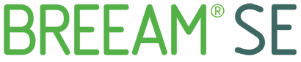 Teknisk fråga för BREEAM-SEDenna mall används för att ställa tekniska samt projektspecifika frågor för BREEAM-SE. Ifylld mall mejlas av projektets BREEAM-assessor till breeam@sgbc.se (om ingen assessor ännu är anlitad eller det inte gäller specifikt projekt kan annan person än assessor skicka in frågan). Mer information om tekniska frågor finns på www.sgbg.se/certifiering/breeam-se.  För registrerade projekt ingår 5 frågor i registreringsavgiften. För att säkerställa opartiskhet har den som besvarar frågan inte tillgång till information om vilket projekt som ställer frågan. Det är därför viktigt att beskriva frågeställningen ingående. Bilägg gärna förtydligande ritningar eller andra underlag.FrågaSvarIntern information – klipps bort innan svar sänds!Fråga till SGBC, datumFråga till SGBC, datumTill BRE, datumSvar till sökande, datumFråga 1: Fråga 2:Fråga 3:Fråga 4:Fråga 5:Fråga 6:Fråga 7:Ärendenummer SGBC:      Ärendenummer SGBC:      Ärendenummer SGBC:      Ärendenummer SGBC:      Projektnamn / fastighetsbeteckningSGBC-ärendenummer för projektetManual (version)Faktureringsadress 
(för oregistrerade projekt eller övriga tekniska frågor)Assessor / assessors licensnummerByggnadstypKontorKontorHandelIndustriIndustriUtbildningKorttidsboendeKorttidsboendeLångtidsboendeBostadBostadBespoke, byggnadstyp      Bespoke, byggnadstyp      Bespoke, byggnadstyp      Bespoke, byggnadstyp      BedömningstypFullt inredd (fully fitted)Fullt inredd (fully fitted)Fullt inredd (fully fitted)Fullt inredd (fully fitted)Oinredd med basinstallationer (shell and core)Oinredd med basinstallationer (shell and core)Oinredd med basinstallationer (shell and core)Oinredd med basinstallationer (shell and core)Oinredd utan basinstallationer (shell only)Oinredd utan basinstallationer (shell only)Oinredd utan basinstallationer (shell only)Oinredd utan basinstallationer (shell only)Frågan avser (ex. indikatornamn)SGBC kan, i egenskap av certifieringsorganisation för BREEAM, inte agera rådgivande till projekt. Vi kan därför inte svara assessorer eller andra aktörer hur kriterierna ska efterlevas. Även om SGBC kan bistå assessorer med hur kriterier ska tolkas i en specifik situation eller huruvida ett förslag verkar uppfylla kriterierna, kan vi inte avgöra huruvida en poäng kan erhållas eller inte då det är assessorn som ansvarar för att tilldela BREEAM-poäng.Vänligen notera att för att ett svar, som inte är projektspecifikt, ska kunna gälla för andra projekt måste det genomgå SGBC:s process för tolkningar och förtydliganden. Alla godkända tolkningar och förtydliganden för BREEAM-SE publiceras på SGBC:s webbsida. Projektspecifika svar är unika för det projekt som ställde frågan. Svaret bör därför inte användas utanför projektet. Bör frågan tas upp som CN (motivering)?NejJaBör frågan beaktas vid manualuppdatering (motivering)?NejJaMotivering till svaretGranskade källorBREEAM-SE-manualen för relevant indikatorBREEAM-SE-manualen för relevant indikatorBREEAM-SE-manualen för relevant indikatorBREEAM-SE-manualen för relevant indikatorInternationella FaQ och Knowledge BaseInternationella FaQ och Knowledge BaseInternationella FaQ och Knowledge BaseInternationella FaQ och Knowledge BaseTidigare svar på tekniska frågor och publicerade Tolkningar och förtydligandenTidigare svar på tekniska frågor och publicerade Tolkningar och förtydligandenTidigare svar på tekniska frågor och publicerade Tolkningar och förtydligandenTidigare svar på tekniska frågor och publicerade Tolkningar och förtydligandenAnnan:      Annan:      Annan:      Annan:      Kommentarer 
(ange namn och datum)